Ano B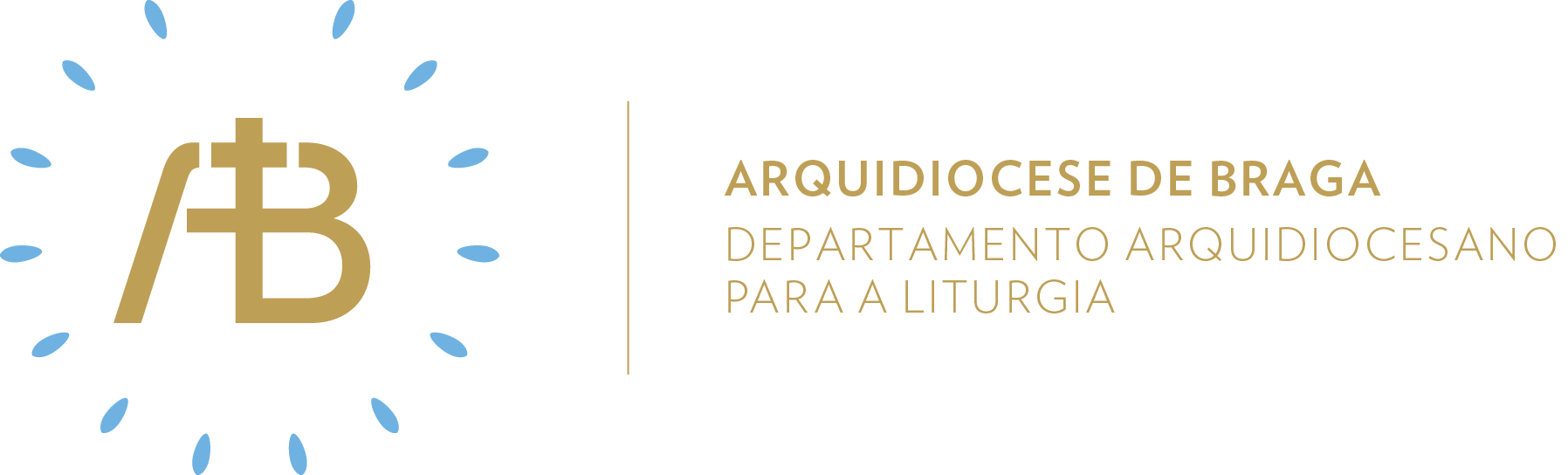 Tempo ComumDomingo XIIISemente de amor“Não temas; basta que tenhas fé”Celebrar em comunidadeItinerário simbólicoO arranjo floral estará diante do altar a sustentar uma vela acesa, bem visível.Sugestão de cânticos[Entrada] Louvai, louvai o Senhor – F. Silva (NRMS 85)[Apresentação dos dons] Tudo Vos damos – M. Faria (NRMS 11-12 II)[Comunhão] Eu vim para que tenham vida – F. Silva[Pós-Comunhão] Cantarei ao Senhor pelo bem qu’Ele me fez – F. Silva[Final] A vida só tem sentido – H. Faria (NRMS 103-104)Eucologia[Orações presidenciais] Orações do Domingo XIII do Tempo Comum (Missal Romano, 407)[Prefácio] Prefácio dos Domingos do Tempo Comum III (Missal Romano, 478)[Oração Eucarística] Oração Eucarística II (Missal Romano, 524ss)Homilia1. O tema da vida encontra-se muito presente na liturgia da Palavra. A 1ª leitura, deixa claro que Deus não quer a morte da humanidade. No Evangelho, escutamos duas curas realizadas por Jesus. Mais do que um gesto mágico de Jesus, é reflexo da diversidade de modos como a humanidade se aproxima de Jesus. E Jesus procura-os libertar. A experiência de Jesus leva-os a encontrar a vida... Há um contraste entre a vida e a morte, a tristeza e a alegria. São consequência da experiência de fé que os leva a fazer o caminho do medo à confiança, da morte e da exclusão à vida.2. A mulher, mesmo gozando da condição de “impura”, manifesta confiança e coragem que a leva a tocar Jesus. Este não é um toque que se perde no anonimato da multidão, mas é diferente de todos os outros. A pergunta de Jesus – “Quem me tocou?” – faz a mulher deixar o medo e sair do anonimato. Por isso, este toque é lido por Jesus na sua verdade mais profunda que é a necessidade de cura e de vida. 3. A nossa relação com Jesus tem de ser assumida nesta experiência pessoal que nos liberta, que nos dá vida. Efetivamente, Jesus não é indiferente perante as nossas dores e sofrimentos. No entanto, nem sempre ousamos dar este passo, pedindo-lhe que nos cure as nossas feridas, que nos levam ao isolamento e progressivamente matam as nossas relações... A nossa experiência de fé é, precisamente, a experiência pessoal do encontro com Cristo, que nos cura e nos devolve a nossa paz mais profunda. “Não temas; basta que tenhas fé”.Profissão de fé	Sugere-se a fórmula Batismal do Credo, recordando o nosso Batismo. Oração UniversalV/ Caríssimos irmãos e irmãs: Com a força que nos vem da fé, façamos subir até ao Pai celeste súplicas e preces por toda a humanidade, dizendo:R/ Concedei-nos, Senhor, a vossa graça.Para que o nosso Bispo D. Jorge, os nossos presbíteros e diáconos recordem sempre aos fiéis e aos catecúmenos que a salvação vem pela fé em Jesus Cristo, oremos.Para que as pessoas, ao olharem para Jesus, que Se fez pobre para nos enriquecer dos seus dons, sintam fome e sede de justiça, oremos.Para que a semente que os agricultores lançam à terra lhes dê o fruto que eles esperam e desejam e traga o sustento àqueles que nada têm, oremos.Para que a fé da mulher que tocou no manto de Jesus e a de Jairo, que esperou contra toda a esperança, deem vigor à nossa própria fé, oremos.Para que os membros da nossa assembleia dominical honrem sempre o seu nome de cristãos e aliviem a indigência dos mais pobres, oremos V/ Pai Santo, fonte de todos os bens e origem de tudo quanto temos e somos, ensinai-nos a reconhecer os benefícios que recebemos da vossa liberalidade e a louvar-Vos, com a voz e com a vida. R/ Ámen. Envio missionárioV/ Ide, Deus Pai, Senhor da Vida, vos dê vida!R/ Ámen.V/ Ide, Jesus Cristo cure as vossas feridas!R/ Ámen.V/ Ide, o Espírito Santo vos fortaleça nas adversidades!R/ Ámen.Semear caridadeAcólitosJairo intercede por sua filha. Na liturgia, os ministros participam da oração sacerdotal de Jesus, o único intercessor junto do Pai em favor de todas as pessoas. Interceder é próprio dum coração conforme com a misericórdia de Deus e é a expressão da comunhão dos santos. Aquele que intercede não olha aos seus próprios interesses, mas aos interesses dos outros. O ministro deverá cultivar esta forma de oração.LeitoresAlgumas palavras de Jesus permaneceram de uma forma especial na memória da Igreja; de tal maneira que ficaram registadas na sua forma original: “Talita Kum”, “Efatá”, “Eloí, eloí, lama sabactani” são algumas dessas expressões. Isto revela o apego e a atenção dos primeiros cristãos a cada uma das palavras saídas da boca de Deus. Pela leitura cuidadosa, o leitor procura gravar no coração dos fiéis cada detalhe das leituras.Ministros Extraordinários da ComunhãoAo levar a Eucaristia, o MEC transportar essa força que sai do Corpo de Jesus e que vivifica quem dela se aproxima. O Corpo de Cristo marca com o selo da Vida o nosso corpo marcado pela morte. O Corpo de Cristo não é a fonte da eterna juventude, mas antes o Pão dos caminhantes que, mesmo atravessando a provação da morte, sabem que a Vida terá sempre a última palavra. Por isso, o MEC é o ministro da Vida.MúsicosOs músicos também são chamados aliviar, na abundância, a indigência dos outros. Acontece que algumas paróquias precisam momentaneamente de um organista que substitua o seu. Nestas circunstâncias é bom ver que, os organistas ou outros músicos de paróquias vizinhas se disponibilizem para efetuar essa substituição. Partilhar recursos nem sempre significa partilhar bens materiais, muitas vezes é partilhar disponibilidades.Sair em missão de amarNesta semana, procuremos estender as nossas mãos aos que delas necessitarem, partilhando: a palavra, o pão, a alegria, o consolo, a esperança, a vida.